ИНДИВИДУАЛЬНЫЙ                                                                                                   360000 КБР г.Нальчик ул.Ахохова,190      ПРЕДПРИНИМАТЕЛЬ                                                                                                                                         ИНН 072195559205КУЧМЕЗОВ МАРАТ АБДУЛМАЖИДОВИЧ                                                                                   ОГРНИП 311072620900038                                                                                                                тел: +7(964)0390643                                                                                                                email: tahograf.nalchik@yandex.ruМАСТЕРСКАЯ РФ 0448________________________________________________________________________________________________________________________________________________________________________________20.07.2014.Коммерческое предложение.Под ключ: 1.Тахограф Атол Drive 5 с блоком СКЗИ без GPRS модема  от 1-10 шт -40000 рублей (без спидометра).	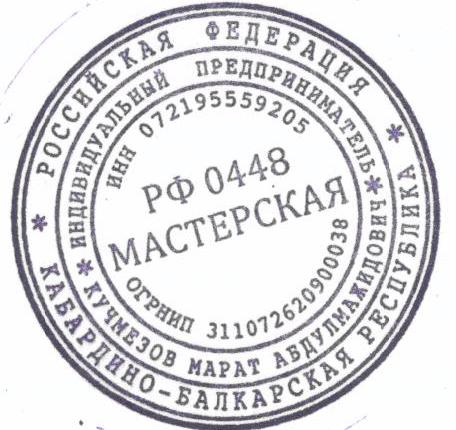 2. Тахограф Атол Drive 5 с блоком СКЗИ без GPRS модема  от 11-30 шт -39000 рублей (без спидометра).3. Тахограф Атол Drive 5 с блоком СКЗИ без GPRS модема  от 31 шт -38000 рублей (без спидометра).4.  Тахограф Касби DT-20M с блоком СКЗИ без GPRS модема от1-10шт 38000 рублей (без спидометра).5. Тахограф Касби DT-20M с блоком СКЗИ без GPRS модема от11-30шт 37000 рублей (без спидометра).6. Тахограф Касби DT-20M с блоком СКЗИ без GPRS модема от 31 шт 36000 рублей (без спидометра).В зависимости от комплектации  стоимость может меняться (спидометр, датчик скорости и т.д.). Так же в случае выезда к заказчику оплачивается проезд и проживание специалистов стоимость определяется по договоренности с заказчиком.Для точного предварительного расчета стоимости поставки и установки тахографа заполняется анкета прилагаемая к данному коммерческому предложению.Анкета для предварительного расчета стоимости тахографа:Полные реквизиты организации заказчика.Контактные данные (телефоны, электронный адрес)1.Пример заполнения  После заполнения отправьте анкету (желательно в формате Word) по электронному адресу: tahograf.nalchik@yandex.ru  В течении нескольких часов Вы получите полный расчет стоимости со всеми расходами.+7 (928) 081 77 41+7 (964) 039 06 43+ 7 (988) 936 16 24наименование ед. змкол-востоимость от 1-10 руб.стоимость от 11-30 ед. руб.стоимость от 31 ед. руб1Тахограф Атол Drive 5 с блоком СКЗИ без GPRS модема шт13600035000345002Тахограф Атол Drive 5 с блоком СКЗИ с GPRS модемом (Глонасс) шт13700036000355003Тахограф Касби DT-20M с блоком СКЗИ без GPRS модемашт13400033000330004Тахограф Касби DT-20M с блоком СКЗИ c GPRS модемом (Глонасс)шт13500034000340005Установка, калибровка, активацияшт14000400035006Спидометр 100мм 12Вшт12800270026007Спидометр 100мм 24Вшт12500240023008Спидометр 140мм 12Вшт13200310030009Спидометр 140мм 24Вшт132003100300010Датчик скорости импульсный Зил,Газ,Паз.шт140038035011Датчик скорости импульсный Камаз,Мазшт198095090012Жгут датчика скорости 4мшт155013Жгут датчика скорости 6мшт165014Жгут датчика скорости 8мшт170015Жгут датчика скорости 13мшт185016Жгут датчика скорости 15мшт195017Установка спидометра, датчика скорости, прокладка жгута компл.113001200100018Карта водителяшт125002400220019Карта предприятияшт13200Марка, модельГод выпускаНапряжение бортовой сетиДатчик скоростиНаличие системы мониторинга (глонасс)Местоположение Автомобиля(если требуется выезд)1.Зил-130199612В/24Вмеханический/импульсныйда/нетГород , улица и т.д.